Ursula Taylor Church of England School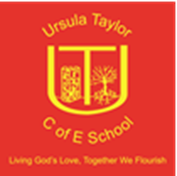    High Street, Clapham, Bedford, MK41 6EG01234 359128 / 326251office@ursulataylor.bedssch.co.ukHeadteacher: Mrs Victoria Morrall16th May 2019Dear Applicant,Thank you for your interest in our vacancy for a 1:1 Teaching Assistant. This post is due to commence in September 2019 and will be for 32 hours a week. It is possible that these hours will increase in the future. The post will, for the first year, be in Key Stage 2 and then the successful candidate will be required to move through the school as the child moves on each year. This post is linked to the child remaining at Ursula Taylor C of E School, if the child leaves school for any reason, the post will cease. The successful candidate will be supported by experienced team members and also by our SENCo. Training will be provided where necessary and there are lots of opportunities to build relationships with parents and professionals. The successful candidate will be required to be physically active and may be called upon to act quickly to safeguard our children and ensure their physical safety at all times. The post is paid as a Level 2A Point 3 – 4 (£18,065 - £18, 426 FTE)  and is term time only plus 5 Training days. We warmly welcome visits to our school, if you would like to visit and discuss the post in more detail, please telephone our office on 01234 359128 or email office@ursulataylor.bedssch.co.uk to make an appointment. Kind regards,VJ MorrallMrs V MorrallHeadteacherUrsula Taylor C of E School